ЛЕНИНГРАДСКАЯ ОБЛАСТЬОБЛАСТНОЙ ЗАКОНО ДОПОЛНИТЕЛЬНЫХ СОЦИАЛЬНЫХ ГАРАНТИЯХ И СТАНДАРТАХВ ЛЕНИНГРАДСКОЙ ОБЛАСТИПринят Законодательным собранием Ленинградской области24 февраля 2021 годаНастоящий областной закон принят в целях закрепления дополнительных социальных гарантий и стандартов в Ленинградской области, сформированных по основным приоритетным направлениям, для обеспечения технологического и социально-экономического развития Ленинградской области, а также повышения уровня жизни населения Ленинградской области и направлен на установление организационных и правовых мер, способствующих усилению адресности социальной и иной поддержки, оказываемой на территории Ленинградской области.Глава 1. ОБЩИЕ ПОЛОЖЕНИЯСтатья 1. Предмет регулирования настоящего областного законаПредметом регулирования настоящего областного закона являются общественные отношения по обеспечению государственных гарантий прав и свобод человека в сферах здравоохранения, образования, культуры, в отдельных сферах труда и экономики, по предоставлению отдельных видов социальной поддержки и оказанию государственной социальной помощи, обеспечению комфортной среды, экологической безопасности и созданию условий для реализации указанных прав и свобод на территории Ленинградской области в целях осуществления социально-экономического развития Ленинградской области, увеличения численности населения, обеспечения здоровья и благополучия людей, повышения уровня их жизни, создания комфортных и безопасных условий для их проживания, условий и возможностей для самореализации и раскрытия таланта каждого человека, а также обеспечения достойного, эффективного труда и успешного предпринимательства.Статья 2. Правовое регулирование отношений, предусмотренных настоящим областным законом1. Правовое регулирование отношений, предусмотренных настоящим областным законом, осуществляется в соответствии с Конституцией Российской Федерации, федеральными законами и иными нормативными правовыми актами Российской Федерации, Уставом Ленинградской области и другими областными законами, иными нормативными правовыми актами Ленинградской области.2. Действие положений настоящего областного закона, устанавливающих дополнительные социальные гарантии в Ленинградской области, распространяется на граждан Российской Федерации, постоянно или преимущественно проживающих на территории Ленинградской области (далее - проживающие на территории Ленинградской области), а также на граждан без определенного места жительства, имевших последнюю регистрацию по месту жительства на территории Ленинградской области, если иное не установлено настоящим областным законом.Место проживания определяется на основании данных органов регистрационного учета либо иных документов, подтверждающих факт проживания на территории Ленинградской области.Статья 3. Финансовое обеспечение реализации настоящего областного законаФинансовое обеспечение реализации настоящего областного закона осуществляется за счет средств областного бюджета Ленинградской области, других источников, не запрещенных федеральным законодательством, если иное не предусмотрено федеральным законодательством.Глава 2. СОЦИАЛЬНЫЕ ГАРАНТИИ В СФЕРЕ ЗДРАВООХРАНЕНИЯСтатья 4. Гарантия доступности первичной медико-санитарной помощи1. В Ленинградской области гарантируется доступность первичной медико-санитарной помощи.2. В целях реализации гарантии, установленной частью 1 настоящей статьи, а также повышения доступности и качества первичной медико-санитарной помощи для всех граждан, проживающих на территории Ленинградской области, в том числе в малонаселенных и труднодоступных местностях, в Ленинградской области дополнительно гарантируется достижение следующих целевых показателей:до 2025 года создание не менее восьми врачебных амбулаторий и 25 фельдшерских (фельдшерско-акушерских) пунктов, а также функционирование не менее 64 передвижных медицинских комплексов для оказания медицинской помощи жителям населенных пунктов Ленинградской области;до 2030 года создание не менее восьми поликлиник.3. Мероприятия по достижению целевых показателей, предусмотренных частью 2 настоящей статьи, определяются Правительством Ленинградской области в рамках реализации государственных программ (подпрограмм государственных программ) Ленинградской области.Статья 5. Гарантия обеспечения доступной диспансеризацией населения Ленинградской области1. Населению Ленинградской области гарантируется возможность проведения диспансеризации в медицинских организациях, участвующих в реализации территориальной программы государственных гарантий бесплатного оказания гражданам медицинской помощи.2. В целях реализации гарантии, установленной частью 1 настоящей статьи, а также повышения охвата населения Ленинградской области в Ленинградской области гарантируется достижение к 2024 году следующих целевых показателей:бесплатное ежегодное прохождение отдельными категориями граждан диспансеризации в порядке, предусмотренном законодательством в сфере охраны здоровья;бесплатное ежегодное проведение в установленном порядке профилактических медицинских осмотров и диспансеризации не менее 70 процентов населения Ленинградской области в медицинских организациях, участвующих в реализации территориальной программы государственных гарантий бесплатного оказания гражданам медицинской помощи.3. Мероприятия по достижению целевых показателей, предусмотренных частью 2 настоящей статьи, определяются Правительством Ленинградской области в рамках реализации государственных программ (подпрограмм государственных программ) Ленинградской области.Статья 6. Гарантия обеспечения отдельных категорий граждан лекарственными препаратами для медицинского применения, медицинскими изделиями1. В Ленинградской области отдельным категориям граждан, проживающих на территории Ленинградской области, дополнительно гарантируется бесплатное обеспечение лекарственными препаратами для медицинского применения (далее в настоящей статье - лекарственные препараты), медицинскими изделиями.2. Право на бесплатное обеспечение лекарственными препаратами, медицинскими изделиями определяется областным законом от 17 ноября 2017 года N 72-оз "Социальный кодекс Ленинградской области" (далее - Социальный кодекс Ленинградской области).3. Перечень лекарственных препаратов, медицинских изделий, а также перечень групп населения и категорий заболеваний, при амбулаторном лечении которых лекарственные препараты и медицинские изделия отпускаются по рецептам врачей бесплатно, устанавливаются Правительством Ленинградской области.Статья 7. Гарантия оказания населению Ленинградской области медицинской помощи с использованием современных методов профилактики, диагностики и лечения заболеваний1. В Ленинградской области гарантируется оказание населению медицинской помощи с использованием современных методов профилактики, диагностики и лечения заболеваний.2. В целях реализации гарантии, установленной частью 1 настоящей статьи, в Ленинградской области гарантируется приобретение современного медицинского оборудования.3. Мероприятия по обеспечению современным медицинским оборудованием определяются Правительством Ленинградской области в рамках реализации государственных программ (подпрограмм государственных программ) Ленинградской области с учетом ежегодного приобретения медицинского оборудования.Глава 3. СОЦИАЛЬНЫЕ ГАРАНТИИ МЕДИЦИНСКИМ РАБОТНИКАММЕДИЦИНСКИХ ОРГАНИЗАЦИЙ ГОСУДАРСТВЕННОЙ СИСТЕМЫЗДРАВООХРАНЕНИЯ ЛЕНИНГРАДСКОЙ ОБЛАСТИСтатья 8. Гарантия обеспечения медицинских работников медицинских организаций государственной системы здравоохранения Ленинградской области жилыми помещениями1. В Ленинградской области гарантируется обеспечение медицинских работников медицинских организаций государственной системы здравоохранения Ленинградской области жилыми помещениями.2. В целях обеспечения медицинских работников медицинских организаций государственной системы здравоохранения Ленинградской области жилыми помещениями за счет средств областного бюджета Ленинградской области в количестве не менее 120 медицинских работников в год в Ленинградской области предусматривается предоставление медицинским работникам:жилых помещений по договорам найма служебных жилых помещений;социальных выплат на приобретение (строительство) жилья и возмещение части расходов на уплату процентов по ипотечным жилищным кредитам (займам), предоставленным на приобретение (строительство) жилья, а также компенсации части расходов на коммерческий наем жилого помещения.3. Жилые помещения, указанные в абзаце втором части 2 настоящей статьи, предоставляются медицинским работникам медицинских организаций государственной системы здравоохранения Ленинградской области в порядке, установленном областным законом от 22 июня 2018 года N 62-оз "О порядке предоставления жилых помещений специализированного жилищного фонда Ленинградской области".Предоставление медицинским работникам медицинских организаций государственной системы здравоохранения Ленинградской области социальных выплат и компенсации, указанных в абзаце третьем части 2 настоящей статьи, осуществляется в порядке, установленном Правительством Ленинградской области.Статья 9. Гарантия осуществления единовременных компенсационных выплат медицинским работникам, прибывшим (переехавшим) на работу в сельские населенные пункты, либо поселки городского типа, либо города с численностью населения до 50 тысяч человек1. В Ленинградской области гарантируется осуществление единовременных компенсационных выплат медицинским работникам медицинских организаций государственной системы здравоохранения Ленинградской области, прибывшим (переехавшим) на работу в сельские населенные пункты, либо поселки городского типа, либо города с численностью населения до 50 тысяч человек.2. В целях реализации гарантии, установленной частью 1 настоящей статьи, а также повышения уровня доступности медицинской помощи сельскому населению и укомплектованности медицинских организаций, расположенных в сельских населенных пунктах, поселках городского типа, городах с населением численностью до 50 тысяч человек, предусматриваются единовременные компенсационные выплаты в следующих размерах:1000000 рублей для врачей и 500000 рублей для фельдшеров, а также акушерок и медицинских сестер фельдшерских и фельдшерско-акушерских пунктов, прибывших (переехавших) на работу в сельские населенные пункты, либо поселки городского типа, либо города с численностью населения до 50 тысяч человек;1500000 рублей для врачей и 750000 рублей для фельдшеров, а также акушерок и медицинских сестер фельдшерских и фельдшерско-акушерских пунктов, прибывших (переехавших) на работу в сельские населенные пункты либо поселки городского типа, расположенные на территориях, отнесенных Правительством Ленинградской области к удаленным и труднодоступным территориям;375000 рублей для медицинских работников со средним медицинским профессиональным образованием, за исключением медицинских работников, указанных в абзацах втором и третьем настоящей части, прибывших (переехавших) на работу в сельские населенные пункты.3. Порядок и условия осуществления единовременных компенсационных выплат медицинским работникам медицинских организаций государственной системы здравоохранения Ленинградской области определяются Правительством Ленинградской области.Глава 4. СОЦИАЛЬНЫЕ ГАРАНТИИ В СФЕРЕ ОБРАЗОВАНИЯСтатья 10. Гарантия общедоступного дошкольного образования детей в возрасте от полутора лет в дошкольных образовательных организациях1. В Ленинградской области гарантируется общедоступное дошкольное образование детей в возрасте от полутора лет в дошкольных образовательных организациях.2. В целях реализации гарантии, установленной частью 1 настоящей статьи, и повышения доступности дошкольного образования в Ленинградской области дополнительно гарантируется достижение следующих целевых показателей:создание не менее 50 дошкольных образовательных организаций;проведение комплексного капитального ремонта не менее пяти муниципальных дошкольных образовательных организаций ежегодно.3. Мероприятия по достижению целевых показателей, предусмотренных частью 2 настоящей статьи, определяются Правительством Ленинградской области в рамках реализации государственных программ (подпрограмм государственных программ) Ленинградской области.4. До получения места в муниципальной дошкольной образовательной организации семьям, имеющим детей от полутора до семи лет, предоставляется право на ежемесячную выплату на ребенка в размере не менее 9500 рублей на одного ребенка, а в случае посещения ребенком частной дошкольной образовательной организации, организации, осуществляющей уход и присмотр за детьми, - право на компенсацию расходов за счет средств областного бюджета Ленинградской области на содержание детей в размере не менее 11000 рублей на каждого ребенка, определяемом Правительством Ленинградской области.5. Порядок, дополнительные условия реализации гарантий, предусмотренных частью 4 настоящей статьи, определяются Социальным кодексом Ленинградской области и принимаемыми в соответствии с ним нормативными правовыми актами Ленинградской области.Статья 11. Гарантия обеспечения односменного режима обучения в общеобразовательных организациях Ленинградской области1. В Ленинградской области гарантируется обеспечение односменного режима обучения в общеобразовательных организациях Ленинградской области.2. В целях реализации гарантии, установленной частью 1 настоящей статьи, в Ленинградской области дополнительно гарантируется достижение до 2025 года целевых показателей, предусматривающих создание не менее 15 и комплексного капитального ремонта не менее 15 общеобразовательных организаций Ленинградской области в целях обеспечения в них дополнительных мест, в соответствии с прогнозируемой потребностью и современными требованиями к условиям обучения, обеспечивающим односменный режим обучения в общеобразовательных организациях Ленинградской области.3. Мероприятия по достижению целевых показателей, предусмотренных частью 2 настоящей статьи, определяются Правительством Ленинградской области в рамках реализации государственных программ (подпрограмм государственных программ) Ленинградской области.Статья 12. Гарантия доступности среднего профессионального образования в государственных профессиональных образовательных организациях Ленинградской области, реализующих образовательные программы среднего профессионального образования1. В Ленинградской области гарантируется доступность среднего профессионального образования в государственных профессиональных образовательных организациях Ленинградской области, реализующих образовательные программы среднего профессионального образования.2. В целях реализации гарантии, установленной частью 1 настоящей статьи, а также подготовки квалифицированных рабочих, служащих в соответствии с лучшими мировыми стандартами и передовыми технологиями в Ленинградской области дополнительно гарантируется обеспечение не менее 1200 бюджетных мест в государственных профессиональных образовательных организациях Ленинградской области, реализующих образовательные программы среднего профессионального образования.3. Мероприятия по достижению целевого показателя, предусмотренного частью 2 настоящей статьи, определяются Правительством Ленинградской области в рамках реализации государственных программ (подпрограмм государственных программ) Ленинградской области.Статья 13. Гарантия доступности дополнительного образования детей1. В Ленинградской области гарантируется доступность дополнительного образования детей.2. В целях реализации гарантии, установленной частью 1 настоящей статьи, в Ленинградской области дополнительно гарантируется достижение целевого показателя, предусматривающего создание не менее 68 центров образования естественно-научной и технологической направленностей в общеобразовательных организациях, расположенных в сельских населенных пунктах и малых городах.3. Мероприятия по достижению целевого показателя, предусмотренного частью 2 настоящей статьи, определяются Правительством Ленинградской области в рамках реализации государственных программ (подпрограмм государственных программ) Ленинградской области.Статья 14. Гарантия адресной поддержки талантливых детей и молодежи в Ленинградской области1. В Ленинградской области гарантируется адресная поддержка талантливых детей и молодежи путем формирования эффективной системы выявления, поддержки и развития способностей и талантов детей и молодежи, основанной на принципах справедливости и всеобщности.2. В целях реализации гарантии, установленной частью 1 настоящей статьи, а также развития системы поддержки талантливых детей и молодежи в Ленинградской области дополнительно гарантируется достижение следующих целевых показателей:создание государственной образовательной организации Ленинградской области "Губернаторский лицей" на 350 мест;создание четырех детских технопарков "Кванториум" в целях осуществления образовательной деятельности по дополнительным общеразвивающим программам естественно-научной и технической направленностей;организация дополнительной квоты приема на целевое обучение по образовательным программам среднего профессионального и высшего образования за счет средств областного бюджета Ленинградской области и учреждение Правительством Ленинградской области именных стипендий для талантливой молодежи - студентов образовательных организаций высшего образования и профессиональных образовательных организаций.3. Мероприятия по достижению целевых показателей, предусмотренных частью 2 настоящей статьи, определяются Правительством Ленинградской области в рамках реализации государственных программ (подпрограмм государственных программ) Ленинградской области.Статья 15. Гарантия организации и обеспечения оздоровительного отдыха обучающихся в общеобразовательных организациях Ленинградской области1. В Ленинградской области гарантируется организация и обеспечение оздоровительного отдыха обучающихся в общеобразовательных организациях Ленинградской области.2. Семьи, имеющие детей, в которых ребенок (дети) и один или оба родителя являются гражданами Российской Федерации, проживающими на территории Ленинградской области, имеют право на частичную денежную компенсацию стоимости путевок для детей в загородные детские оздоровительные лагеря, санаторные оздоровительные лагеря круглогодичного действия и детские санатории, расположенные на территории Российской Федерации.3. Размер указанной в части 2 настоящей статьи частичной денежной компенсации определяется Правительством Ленинградской области.4. В целях реализации гарантии, установленной частью 1 настоящей статьи, в Ленинградской области дополнительно гарантируются организация и обеспечение летнего оздоровительного отдыха обучающихся в общеобразовательных организациях Ленинградской области, осуществляющих организацию отдыха и оздоровления обучающихся в таких образовательных организациях в летнее время с круглосуточным и дневным пребыванием.5. Порядок организации и обеспечения летнего оздоровительного отдыха обучающихся в общеобразовательных организациях Ленинградской области с круглосуточным и дневным пребыванием устанавливается Правительством Ленинградской области.Глава 5. СОЦИАЛЬНЫЕ ГАРАНТИИ В СФЕРЕ КУЛЬТУРЫСтатья 16. Гарантия сохранения исторической памяти о событиях, достижениях и жителях Ленинградской области1. В Ленинградской области гарантируется сохранение исторической памяти о событиях, достижениях и жителях Ленинградской области как фактор нравственного становления молодежи, способствующий формированию гражданского самосознания.2. В целях реализации гарантии, установленной частью 1 настоящей статьи, а также увековечения памяти погибших при защите Отечества в Ленинградской области дополнительно гарантируется достижение следующих целевых показателей:разработка и реализация народной программы увековечения памяти о событиях, достижениях и жителях Ленинградской области;восстановление, реставрация и благоустройство объектов культурного наследия, памятников и мемориалов Великой Отечественной войны, находящихся на территории Ленинградской области;организация и выполнение ежегодно капитального ремонта многоквартирных домов, являющихся памятниками культурного наследия, расположенных на территории Ленинградской области.3. Мероприятия по достижению целевых показателей, предусмотренных частью 2 настоящей статьи, определяются Правительством Ленинградской области в рамках реализации государственных программ (подпрограмм государственных программ) Ленинградской области.Статья 17. Гарантия территориальной доступности объектов культурно-досуговой деятельности Ленинградской области и предоставляемых ими услуг1. В Ленинградской области гарантируется территориальная доступность объектов культурно-досуговой деятельности Ленинградской области и предоставляемых ими услуг.2. В целях реализации гарантии, установленной частью 1 настоящей статьи, а также повышения привлекательности объектов культурно-досуговой деятельности для жителей Ленинградской области, развития их творческого потенциала в Ленинградской области дополнительно гарантируется достижение следующих целевых показателей:создание не менее 15 учреждений культуры;организация деятельности передвижных домов культуры и передвижных библиотек (библиобусов) в удаленных, малонаселенных и труднодоступных местностях на территории Ленинградской области.3. Мероприятия по достижению целевых показателей, предусмотренных частью 2 настоящей статьи, определяются Правительством Ленинградской области в рамках реализации государственных программ (подпрограмм государственных программ) Ленинградской области.Статья 18. Гарантия развития и поддержки народного творчества в Ленинградской области1. В Ленинградской области гарантируется развитие и поддержка народного творчества.2. В целях реализации гарантии, установленной частью 1 настоящей статьи, в Ленинградской области дополнительно гарантируется достижение следующих целевых показателей:оказание государственной поддержки коллективам художественной самодеятельности Ленинградской области;ежегодное финансирование программы этнокультурной направленности за счет средств областного бюджета Ленинградской области;поддержка социально ориентированных некоммерческих организаций, осуществляющих на территории Ленинградской области деятельность в сфере культуры.3. Мероприятия по достижению целевых показателей, предусмотренных абзацами вторым и третьим части 2 настоящей статьи, определяются Правительством Ленинградской области в рамках реализации государственных программ (подпрограмм государственных программ) Ленинградской области.4. Поддержка указанных в абзаце четвертом части 2 настоящей статьи социально ориентированных некоммерческих организаций оказывается при условии осуществления ими в соответствии с учредительными документами следующих видов деятельности:деятельность в сфере культуры, искусства, образования в сфере культуры и искусства, содействие указанной деятельности, а также содействие духовному развитию личности;деятельность, направленная на сохранение, поддержку и развитие традиционной народной культуры, художественных традиций, фольклора, семейного творчества, а также на поддержку творческих работников.5. Поддержка социально ориентированных некоммерческих организаций, осуществляющих на территории Ленинградской области деятельность в сфере культуры, осуществляется за счет средств областного бюджета Ленинградской области в соответствии с областным законом от 29 июня 2012 года N 52-оз "О государственной поддержке социально ориентированных некоммерческих организаций в Ленинградской области".6. Порядок определения объема и предоставления поддержки за счет средств областного бюджета Ленинградской области социально ориентированным некоммерческим организациям, осуществляющим на территории Ленинградской области деятельность в сфере культуры, устанавливается Правительством Ленинградской области.Глава 6. СОЦИАЛЬНЫЕ ГАРАНТИИ В СФЕРЕ ТУРИЗМАСтатья 19. Гарантия поддержки развития туризма в Ленинградской области1. В Ленинградской области гарантируется поддержка развития туризма.2. В целях реализации гарантии, установленной частью 1 настоящей статьи, а также создания условий для формирования и продвижения качественного и конкурентоспособного туристского продукта на внутреннем и международном туристских рынках, усиления социальной роли туризма и обеспечения доступности туристских услуг, отдыха и оздоровления для граждан в Ленинградской области дополнительно гарантируется достижение следующих целевых показателей:разработка не менее пяти комплексных туристских и экскурсионных маршрутов ежегодно;создание сети причалов для пассажирских теплоходов, а также для маломерных судов;в рамках осуществления туристской деятельности обеспечение туристского потока в Ленинградскую область не менее пяти миллионов туристов ежегодно.3. Мероприятия по достижению целевых показателей, предусмотренных частью 2 настоящей статьи, определяются Правительством Ленинградской области в рамках реализации государственных программ (подпрограмм государственных программ) Ленинградской области.4. Иные формы государственной поддержки развития туризма в Ленинградской области могут быть установлены другими областными законами.Глава 7. ГАРАНТИИ В СФЕРЕ ГОСУДАРСТВЕННОЙ СОЦИАЛЬНОЙЗАЩИТЫ И ПОДДЕРЖКИСтатья 20. Гарантия государственной финансовой поддержки семей при рождении детей1. В Ленинградской области гарантируется государственная финансовая поддержка семей при рождении детей.2. В целях реализации гарантии, установленной частью 1 настоящей статьи, а также увеличения суммарного коэффициента рождаемости в Ленинградской области, создания благоприятных условий для жизнедеятельности семьи, рождения детей и минимизации последствий изменения материального положения граждан в связи с рождением детей в Ленинградской области дополнительно гарантируется достижение следующих целевых показателей:предоставление мер социальной поддержки в виде материнского капитала;осуществление единовременной выплаты при рождении первого ребенка в размере 35000 рублей, второго ребенка - 45000 рублей, третьего ребенка - 60000 рублей;предоставление при рождении одновременно трех и более детей единовременной денежной выплаты в размере трех миллионов рублей на приобретение жилого помещения вне зависимости от совокупного дохода семьи, а также дополнительного единовременного пособия в размере 100000 рублей на каждого ребенка.3. Право семей на дополнительную государственную финансовую поддержку при рождении детей определяется Социальным кодексом Ленинградской области.4. Размеры выплат, предусмотренных абзацами вторым - четвертым части 2 настоящей статьи, устанавливаются областным законом об областном бюджете Ленинградской области на очередной финансовый год и на плановый период.5. Мероприятия по достижению целевых показателей, предусмотренных частью 2 настоящей статьи, определяются Правительством Ленинградской области в рамках реализации государственных программ (подпрограмм государственных программ) Ленинградской области.Статья 21. Гарантия государственной социальной поддержки семей, имеющих детей-инвалидов1. В Ленинградской области гарантируется государственная социальная поддержка семей, имеющих детей-инвалидов.2. В целях реализации гарантии, установленной частью 1 настоящей статьи, а также повышения уровня жизни отдельных категорий граждан - получателей мер социальной поддержки в Ленинградской области детям-инвалидам второй степени выраженности ограничения одной из основных категорий жизнедеятельности человека дополнительно гарантируется осуществление ежемесячной выплаты в размере 5000 рублей, детям-инвалидам третьей степени выраженности ограничения одной из основных категорий жизнедеятельности человека дополнительно гарантируется осуществление ежемесячной выплаты в размере 10000 рублей.3. Порядок и условия предоставления государственной социальной поддержки, предусмотренной частью 2 настоящей статьи, в виде ежемесячной выплаты определяется Социальным кодексом Ленинградской области.4. Размер ежемесячной выплаты, предусмотренной частью 2 настоящей статьи, устанавливается областным законом об областном бюджете Ленинградской области на очередной финансовый год и на плановый период.5. Мероприятия по достижению целевых показателей, предусмотренных частью 2 настоящей статьи, определяются Правительством Ленинградской области в рамках реализации государственных программ (подпрограмм государственных программ) Ленинградской области.Статья 22. Гарантия государственной социальной поддержки пенсионеров, проживающих на территории Ленинградской области, из числа лиц в возрасте 65 лет и старше1. В Ленинградской области гарантируется государственная социальная поддержка пенсионеров, проживающих на территории Ленинградской области, из числа лиц в возрасте 65 лет и старше.2. В целях реализации гарантии, установленной частью 1 настоящей статьи, а также развития социального туризма как инструмента повышения качества жизни населения, в том числе реализации потребностей социально незащищенных групп населения Ленинградской области и повышения доступности туристских услуг, пенсионерам, проживающим на территории Ленинградской области, из числа лиц в возрасте 65 лет и старше в Ленинградской области дополнительно гарантируется бесплатное посещение государственных музеев Ленинградской области.3. Право пенсионеров, проживающих на территории Ленинградской области, из числа лиц в возрасте 65 лет и старше на бесплатное посещение государственных музеев Ленинградской области определяется Социальным кодексом Ленинградской области и принимаемыми в соответствии с ним нормативными правовыми актами Ленинградской области.Статья 23. Гарантия государственной социальной поддержки малоимущих семей, проживающих на территории Ленинградской области1. В Ленинградской области гарантируется государственная социальная поддержка малоимущих семей, проживающих на территории Ленинградской области, которые имеют среднедушевой доход ниже установленной в Ленинградской области величины прожиточного минимума.2. В целях реализации гарантии, установленной частью 1 настоящей статьи, в Ленинградской области дополнительно гарантируется прямая адресная социальная поддержка малоимущих семей, проживающих на территории Ленинградской области, среднедушевой доход которых ниже установленной в Ленинградской области величины прожиточного минимума, на основании социального контракта в объеме до 300000 рублей.3. Право малоимущих семей, проживающих на территории Ленинградской области, среднедушевой доход которых ниже установленной в Ленинградской области величины прожиточного минимума на душу населения, а также порядок и условия предоставления прямой адресной социальной поддержки, предусмотренной частью 2 настоящей статьи, определяются Социальным кодексом Ленинградской области и принимаемыми в соответствии с ним нормативными правовыми актами Ленинградской области.4. Учет доходов и расчет среднедушевого дохода семей для признания их малоимущими и оказания им прямой адресной социальной поддержки осуществляются в соответствии с нормативными правовыми актами Российской Федерации.Статья 24. Гарантия государственной социальной поддержки отдельных категорий граждан1. В Ленинградской области гарантируется государственная социальная поддержка отдельных категорий граждан из числа:инвалидов Великой Отечественной войны;участников Великой Отечественной войны;лиц, награжденных знаком "Жителю блокадного Ленинграда";лиц, являющихся супругой (супругом) погибшего (умершего) инвалида Великой Отечественной войны или участника Великой Отечественной войны, не вступившей (не вступившим) в повторный брак;бывших несовершеннолетних узников концлагерей, гетто и других мест принудительного содержания, созданных фашистами и их союзниками в период Второй мировой войны;лиц, проработавших в тылу в период с 22 июня 1941 года по 9 мая 1945 года не менее шести месяцев, исключая период работы на временно оккупированных территориях СССР, либо награжденных орденами или медалями СССР за самоотверженный труд в период Великой Отечественной войны;лиц, которым присвоено звание "Ветеран труда Ленинградской области";граждан Российской Федерации, родившихся в период с 3 сентября 1927 года по 3 сентября 1945 года, являвшихся несовершеннолетними в период Великой Отечественной войны 1941-1945 годов, постоянно проживающих на территории Ленинградской области не менее пяти лет;граждан Российской Федерации в возрасте 70 лет и старше, получающих пенсию или ежемесячное пожизненное содержание в соответствии с законодательством Российской Федерации, проживающих на территории Ленинградской области (далее - пенсионеры в возрасте 70 лет и старше, проживающие на территории Ленинградской области).2. В целях реализации гарантии, установленной частью 1 настоящей статьи, в Ленинградской области за счет средств областного бюджета Ленинградской области дополнительно гарантируется достижение следующих целевых показателей:предоставление единовременной денежной выплаты на проведение капитального ремонта жилых домов в порядке, установленном областным законом от 13 октября 2014 года N 62-оз "О предоставлении отдельным категориям граждан единовременной денежной выплаты на проведение капитального ремонта жилых домов" и принимаемыми в соответствии с ним нормативными правовыми актами Ленинградской области, отдельным категориям граждан, указанным в абзацах втором - седьмом части 1 настоящей статьи;организация для пенсионеров в возрасте 70 лет и старше, проживающих на территории Ленинградской области, льготного проезда на автомобильном транспорте на смежных межрегиональных, межмуниципальных и муниципальных маршрутах регулярных перевозок по регулируемым тарифам Ленинградской области по единым социальным проездным билетам, а также обеспечение их проездом на метрополитене, муниципальных и смежных межрегиональных маршрутах регулярных перевозок Санкт-Петербурга в соответствии с соглашением по перевозке жителей Санкт-Петербурга и жителей Ленинградской области, заключаемым между Санкт-Петербургом и Ленинградской областью.3. Право отдельных категорий граждан на дополнительную государственную социальную поддержку, предусмотренную частью 2 настоящей статьи (за исключением обеспечения пенсионеров в возрасте 70 лет и старше, проживающих на территории Ленинградской области, проездом на метрополитене, муниципальных и смежных межрегиональных маршрутах регулярных перевозок Санкт-Петербурга в соответствии с соглашением по перевозке жителей Санкт-Петербурга и жителей Ленинградской области, заключаемым между Санкт-Петербургом и Ленинградской областью), а также порядок и условия предоставления такой государственной социальной поддержки определяются областным законом от 13 октября 2014 года N 62-оз "О предоставлении отдельным категориям граждан единовременной денежной выплаты на проведение капитального ремонта жилых домов", Социальным кодексом Ленинградской области и принимаемыми в соответствии с ними нормативными правовыми актами Ленинградской области.Статья 25. Гарантия ограничения увеличения стоимости коммунальных услуг для отдельных категорий потребителей, проживающих на территории Ленинградской области1. В Ленинградской области гарантируется государственная социальная поддержка отдельных категорий потребителей коммунальных услуг, проживающих на территории Ленинградской области.2. В целях реализации гарантии, установленной частью 1 настоящей статьи, в Ленинградской области за счет средств областного бюджета Ленинградской области дополнительно гарантируется достижение следующих целевых показателей, предусматривающих ограничение увеличения стоимости коммунальных услуг:предоставление пенсионерам в возрасте 70 лет и старше, проживающим на территории Ленинградской области, льгот на уплату взноса на капитальный ремонт общего имущества в многоквартирном доме, рассчитанного в установленном порядке, и на оплату коммунальной услуги по обращению с твердыми коммунальными отходами в размере 50 процентов;предоставление пенсионерам в возрасте 80 лет и старше, проживающим на территории Ленинградской области, льгот на уплату взноса на капитальный ремонт общего имущества в многоквартирном доме, рассчитанного в установленном порядке, и на оплату коммунальной услуги по обращению с твердыми коммунальными отходами в размере 100 процентов.3. Право отдельных категорий потребителей коммунальных услуг, проживающих на территории Ленинградской области, на предусмотренные частью 2 настоящей статьи льготы (меры социальной поддержки), а также порядок и условия их предоставления определяются Социальным кодексом Ленинградской области и принимаемыми в соответствии с ним нормативными правовыми актами Ленинградской области.Глава 8. СОЦИАЛЬНЫЕ ГАРАНТИИ В СФЕРЕ БЛАГОУСТРОЙСТВА,ФОРМИРОВАНИЯ КОМФОРТНОЙ ГОРОДСКОЙ СРЕДЫ И ОБЕСПЕЧЕНИЯДОСТУПНЫМ ЖИЛЬЕМСтатья 26. Гарантия комплексного благоустройства дворовых и общественных территорий населенных пунктов Ленинградской области1. В Ленинградской области гарантируется комплексное благоустройство дворовых территорий, общественных пространств и рекреационных зон (лесопарков, парков, садов, скверов, бульваров) населенных пунктов Ленинградской области в целях обеспечения населения Ленинградской области благоприятными условиями жизнедеятельности.2. В целях реализации гарантии, установленной частью 1 настоящей статьи, в Ленинградской области дополнительно гарантируется к 2025 году достижение следующих целевых показателей:создание для формирования новых возможностей отдыха, занятий спортом, самореализации населения Ленинградской области качественных и современных общественных пространств в поселениях, городском округе Ленинградской области;благоустройство дворовых территорий в населенных пунктах Ленинградской области;создание современных спортивных объектов в городских населенных пунктах Ленинградской области.3. Мероприятия по достижению целевых показателей, предусмотренных частью 2 настоящей статьи, определяются Правительством Ленинградской области в рамках реализации государственных программ (подпрограмм государственных программ) Ленинградской области.Статья 27. Гарантия озеленения территорий общего пользования городских и сельских населенных пунктов Ленинградской области1. В Ленинградской области гарантируется озеленение территорий общего пользования городских и сельских населенных пунктов Ленинградской области (природных и искусственно созданных садово-парковых комплексов и объектов - лесопарков, парков, садов, скверов, бульваров, городских лесов).2. Обеспечение городских и сельских населенных пунктов Ленинградской области объектами благоустройства и озеленения территорий общего пользования (лесопарков, парков, садов, скверов, бульваров, городских лесов) осуществляется в соответствии с региональными и местными нормативами градостроительного проектирования.3. В целях реализации гарантии, установленной частью 1 настоящей статьи, в Ленинградской области дополнительно гарантируется к 2025 году достижение целевого показателя, предусматривающего создание в городских и сельских населенных пунктах Ленинградской области не менее 534 рекреационных зон, в том числе парков.4. Мероприятия по достижению целевого показателя, предусмотренного частью 3 настоящей статьи, определяются Правительством Ленинградской области в рамках реализации государственных программ (подпрограмм государственных программ) Ленинградской области.Статья 28. Гарантия обеспечения функционирования и развития качественных автомобильных дорог общего пользования регионального значения1. В Ленинградской области гарантируется обеспечение функционирования и развития качественных автомобильных дорог общего пользования регионального значения, включая их своевременные проектирование, строительство, реконструкцию, капитальный ремонт и ремонт.2. В целях реализации гарантии, установленной частью 1 настоящей статьи, в Ленинградской области дополнительно гарантируется достижение целевого показателя, предусматривающего выделение средств из областного бюджета Ленинградской области на дорожную деятельность в объеме не менее десяти миллиардов рублей, в том числе на ремонт автомобильных дорог общего пользования регионального значения не менее двух миллиардов пятисот миллионов рублей ежегодно.3. Мероприятия по достижению целевого показателя, предусмотренного частью 2 настоящей статьи, определяются Правительством Ленинградской области в рамках реализации государственных программ (подпрограмм государственных программ) Ленинградской области.Статья 29. Гарантия оказания содействия органам местного самоуправления при осуществлении ими дорожной деятельности в отношении автомобильных дорог общего пользования местного значения1. В Ленинградской области гарантируется оказание содействия органам местного самоуправления при осуществлении ими дорожной деятельности в отношении автомобильных дорог общего пользования местного значения, включая строительство, реконструкцию, капитальный ремонт, ремонт и содержание таких дорог.2. В целях реализации гарантии, установленной частью 1 настоящей статьи, а также сохранения существующей дорожной сети муниципальных образований Ленинградской области, повышения ее транспортно-эксплуатационного состояния путем проведения мероприятий по ремонту автомобильных дорог общего пользования местного значения в Ленинградской области дополнительно гарантируется достижение целевого показателя, предусматривающего направление из областного бюджета Ленинградской области в бюджеты муниципальных образований Ленинградской области субсидий в объеме не менее одного миллиарда рублей ежегодно на строительство, реконструкцию, капитальный ремонт, ремонт и содержание автомобильных дорог общего пользования местного значения.3. Мероприятия по достижению целевого показателя, предусмотренного частью 2 настоящей статьи, определяются Правительством Ленинградской области в рамках реализации государственных программ (подпрограмм государственных программ) Ленинградской области.Статья 30. Гарантия организации транспортного обслуживания населения и развития транспортной маршрутной сети на территории Ленинградской области1. В Ленинградской области гарантируется организация транспортного обслуживания населения автомобильным транспортом, включая легковое такси, в межмуниципальном и пригородном сообщении и железнодорожным транспортом в пригородном сообщении, а также развитие транспортной маршрутной сети в Ленинградской области.2. В целях реализации гарантии, установленной частью 1 настоящей статьи, в Ленинградской области дополнительно гарантируется достижение следующих целевых показателей:управление транспортной маршрутной сетью, основанное на увеличении частоты рейсов автомобильного транспорта межмуниципального и пригородного сообщения по наиболее востребованным направлениям;организация транспортного сообщения населенных пунктов с численностью населения более 100 человек с административными центрами муниципальных образований.3. Мероприятия по достижению целевых показателей, предусмотренных частью 2 настоящей статьи, определяются Правительством Ленинградской области в рамках реализации государственных программ (подпрограмм государственных программ) Ленинградской области.Статья 31. Гарантия обеспечения потребностей населения Ленинградской области в качественной питьевой воде1. В Ленинградской области гарантируется обеспечение потребностей населения в питьевой воде надлежащего качества исходя из научно обоснованных норм потребления.2. Удовлетворение потребностей населения в качественной питьевой воде осуществляется посредством реализации мер, направленных на приоритетное развитие централизованных (в некоторых случаях также нецентрализованных) систем питьевого и хозяйственно-бытового водоснабжения, а также на создание резервных систем питьевого и хозяйственно-бытового водоснабжения.3. В целях реализации гарантии, установленной частью 1 настоящей статьи, в Ленинградской области дополнительно гарантируется до 2025 года строительство не менее 100 водоочистных станций.4. Мероприятия по достижению целевого показателя, предусмотренного частью 3 настоящей статьи, определяются Правительством Ленинградской области в рамках реализации государственных программ (подпрограмм государственных программ) Ленинградской области.Статья 32. Гарантия комплексного и устойчивого развития территории Ленинградской области, обеспечения населения Ленинградской области объектами коммунальной, транспортной, социальной инфраструктур регионального и местного значения1. В Ленинградской области гарантируется комплексное и устойчивое развитие территории, обеспечение населения объектами коммунальной, транспортной, социальной инфраструктур регионального и местного значения в соответствии с законодательством о градостроительной деятельности.2. В целях реализации гарантии, установленной частью 1 настоящей статьи, в Ленинградской области дополнительно гарантируется достижение следующих целевых показателей:установление предельных значений показателей этажности при строительстве зданий для городских населенных пунктов Ленинградской области - 12 этажей, для сельских населенных пунктов Ленинградской области - семь этажей;выделение средств из областного бюджета Ленинградской области на строительство объектов коммунальной, транспортной, социальной инфраструктур в объеме не менее десяти миллиардов рублей ежегодно.3. Мероприятия по достижению целевых показателей, предусмотренных частью 2 настоящей статьи, определяются Правительством Ленинградской области.Статья 33. Гарантия развития газификации и газоснабжения на территории Ленинградской области1. В Ленинградской области гарантируется развитие газификации и газоснабжения посредством создания условий для развития газораспределительных сетей на территории Ленинградской области, подключения к сетям газоснабжения индивидуальных домовладений и квартир, а также обеспечения финансовой устойчивости газоснабжающих организаций, осуществляющих обеспечение населения Ленинградской области сжиженным углеводородным газом, в условиях установления тарифов для населения ниже уровня экономически обоснованных для ресурсоснабжающих организаций.2. Обеспечение развития газификации и газоснабжения на территории Ленинградской области осуществляется посредством:поддержки органов местного самоуправления по вопросам организации газоснабжения, в рамках которой предоставляются субсидии на бюджетные инвестиции в объекты капитального строительства объектов газификации (в том числе проектно-изыскательские работы), находящихся в собственности муниципальных образований Ленинградской области;государственной поддержки подключения внутридомового газового оборудования индивидуальных домовладений к сетям газораспределения, в рамках которой осуществляется выполнение работ по подключению внутридомового газового оборудования индивидуальных домовладений к сетям газораспределения и возмещение части затрат юридических лиц, индивидуальных предпринимателей в связи с выполнением ими работ по подключению внутридомового газового оборудования индивидуальных домовладений к сетям газораспределения;обеспечения населения Ленинградской области сжиженным углеводородным газом для бытовых нужд по фиксированным ценам, в рамках которого осуществляется возмещение части затрат газоснабжающим организациям в связи с реализацией сжиженных углеводородных газов населению;формирования планов нового строительства и реконструкции существующих объектов газификации на территории Ленинградской области, в рамках которого предусмотрена разработка региональной программы газификации Ленинградской области с общим объемом финансирования за счет средств областного бюджета Ленинградской области.3. В целях реализации гарантии, установленной частью 1 настоящей статьи, в Ленинградской области дополнительно гарантируется достижение целевых показателей, предусматривающих до 31 декабря 2024 года уровень газификации Ленинградской области природным газом не менее 70 процентов и обеспечение населения Ленинградской области сжиженным углеводородным газом для бытовых нужд в объеме не менее 100 процентов.4. Мероприятия по достижению целевых показателей, предусмотренных частью 3 настоящей статьи, определяются Правительством Ленинградской области в рамках реализации государственных программ (подпрограмм государственных программ) Ленинградской области.Статья 34. Гарантия обеспечения молодых семей и работников государственных (муниципальных) казенных, бюджетных и автономных учреждений Ленинградской области, проживающих на территории Ленинградской области, доступным жильем1. В Ленинградской области гарантируется обеспечение молодых семей и работников государственных (муниципальных) казенных, бюджетных и автономных учреждений Ленинградской области, проживающих на территории Ленинградской области, доступным жильем.2. В целях реализации гарантии, установленной частью 1 настоящей статьи, молодым семьям и работникам государственных (муниципальных) казенных, бюджетных и автономных учреждений Ленинградской области, проживающим на территории Ленинградской области, дополнительно гарантируется мера государственной поддержки за счет средств областного бюджета Ленинградской области посредством достижения целевого показателя, предусматривающего снижение показателя превышения среднего уровня процентной ставки по ипотечному жилищному кредиту (в рублях) по отношению к индексу потребительских цен до уровня не более трех процентных пунктов.3. Право на реализацию дополнительной меры государственной социальной поддержки, предусмотренной частью 2 настоящей статьи, имеют признанные в установленном порядке нуждающимися в улучшении жилищных условий:молодые семьи, в которых возраст хотя бы одного из супругов не превышает 35 лет, либо неполные семьи, состоящие из одного родителя, возраст которого не превышает 35 лет, и одного и более детей;работники государственных (муниципальных) казенных, бюджетных и автономных учреждений Ленинградской области, стаж работы которых в указанных учреждениях составляет не менее пяти лет.4. Мероприятия по достижению целевого показателя, предусмотренного частью 2 настоящей статьи, определяются Правительством Ленинградской области в рамках реализации государственных программ (подпрограмм государственных программ) Ленинградской области.Статья 35. Гарантия переселения граждан, проживающих в жилых помещениях, признанных непригодными для проживания, или в многоквартирных домах, признанных аварийными и подлежащими сносу или реконструкции1. В Ленинградской области гарантируется переселение граждан, проживающих в жилых помещениях, признанных непригодными для проживания, или в многоквартирных домах, признанных аварийными и подлежащими сносу или реконструкции.2. Обеспечение переселения граждан, проживающих в жилых помещениях, признанных непригодными для проживания, или в многоквартирных домах, признанных аварийными и подлежащими сносу или реконструкции, осуществляется в соответствии с государственной программой (подпрограммой государственной программы) Ленинградской области, утвержденной Правительством Ленинградской области.3. В целях реализации гарантии, установленной частью 1 настоящей статьи, в Ленинградской области дополнительно гарантируется достижение целевого показателя, предусматривающего до 31 декабря 2024 года предоставление 11000 граждан, проживающих в жилых помещениях, признанных непригодными для проживания, или в многоквартирных домах, признанных аварийными и подлежащими сносу или реконструкции и включенных в соответствующую государственную программу (подпрограмму государственной программы) Ленинградской области, жилых помещений, расположенных в границах соответствующего населенного пункта или с согласия в письменной форме этих граждан в границах другого населенного пункта Ленинградской области.4. Мероприятия по достижению целевого показателя, предусмотренного частью 3 настоящей статьи, определяются Правительством Ленинградской области в рамках реализации государственных программ (подпрограмм государственных программ) Ленинградской области.Глава 9. СОЦИАЛЬНЫЕ ГАРАНТИИ В СФЕРЕ ЭКОЛОГИИСтатья 36. Гарантия предотвращения вредного воздействия отходов производства и потребления на здоровье человека и окружающую среду и использования наилучших доступных технологий при обращении с отходами, образующимися на территории Ленинградской области1. В Ленинградской области гарантируется предотвращение вредного воздействия отходов производства и потребления на здоровье человека и окружающую среду и использование наилучших доступных технологий при обращении с отходами, образующимися на территории Ленинградской области.2. Обеспечение предотвращения вредного воздействия отходов производства и потребления на здоровье человека и окружающую среду, а также сокращение образования отходов производства и потребления и использование наилучших доступных технологий при обращении с отходами осуществляются на территории Ленинградской области посредством проведения мероприятий по предупреждению и ликвидации чрезвычайных ситуаций природного и техногенного характера, возникших при осуществлении деятельности в области обращения с отходами на территории Ленинградской области, в том числе:разработки, утверждения и реализации государственных программ (подпрограмм государственных программ) Ленинградской области в области обращения с отходами, в том числе с твердыми коммунальными отходами;абзац утратил силу. - Областной закон Ленинградской области от 11.03.2022 N 23-оз;обеспечения доступа к информации в области обращения с отходами;определения прогнозных показателей и мероприятий по сокращению количества твердых коммунальных отходов, предназначенных для захоронения, в программах социально-экономического развития Ленинградской области;утверждения предельных тарифов, а также инвестиционных программ в области обращения с твердыми коммунальными отходами на территории Ленинградской области, разрабатываемых в порядке, установленном Правительством Российской Федерации, операторами по обращению с твердыми коммунальными отходами, осуществляющими регулируемые виды деятельности в сфере обращения с твердыми коммунальными отходами и обеспечивающими строительство, реконструкцию объектов обработки, обезвреживания, захоронения твердых коммунальных отходов, а также юридическими лицами и индивидуальными предпринимателями, не осуществляющими регулируемые виды деятельности в сфере обращения с твердыми коммунальными отходами и обеспечивающими строительство, реконструкцию объектов накопления, обработки, утилизации, обезвреживания, размещения твердых коммунальных отходов;организации деятельности по накоплению (в том числе раздельному накоплению), сбору, транспортированию, обработке, утилизации, обезвреживанию и захоронению твердых коммунальных отходов на территории Ленинградской области;выявления и ликвидации мест несанкционированного размещения отходов;регулирования деятельности региональных операторов по обращению с твердыми коммунальными отходами (за исключением установления порядка проведения их конкурсного отбора), в том числе установления правил осуществления деятельности региональных операторов по обращению с твердыми коммунальными отходами.3. В целях реализации гарантий, установленных частью 1 настоящей статьи, а также охраны здоровья граждан, поддержания или восстановления благоприятного состояния окружающей среды и сохранения биологического разнообразия в Ленинградской области гарантируется достижение следующих целевых показателей:1) установление запретов на:захоронение отходов в границах населенных пунктов Ленинградской области, лесопарковых, курортных, лечебно-оздоровительных, рекреационных зон, а также водоохранных зон, на водосборных площадях подземных водных объектов, которые используются в целях питьевого и хозяйственно-бытового водоснабжения, а также на захоронение отходов в местах залегания полезных ископаемых и ведения горных работ в случаях, если возникает угроза загрязнения мест залегания полезных ископаемых и безопасности ведения горных работ;хранение, захоронение и обезвреживание на территориях организаций и населенных пунктов Ленинградской области отходов производства и потребления, в том числе дурнопахнущих веществ, загрязняющих атмосферный воздух, а также на сжигание таких отходов без специальных установок, предусмотренных законодательством в области охраны окружающей среды;ввоз отходов, не являющихся вторичными материальными ресурсами, на территорию Ленинградской области;перемещение отходов без разрешения на перемещение отходов;2) установление повышенных размеров административных штрафов для физических и юридических лиц, должностных лиц, а также индивидуальных предпринимателей за транспортирование (перемещение) отходов без разрешения, выдаваемого в порядке, установленном Правительством Ленинградской области, либо с нарушением условий такого разрешения.Статья 37. Гарантия сохранения благоприятной окружающей среды, биологического разнообразия и природных ресурсов Ленинградской области1. В Ленинградской области гарантируется сохранение благоприятной окружающей среды, биологического разнообразия и природных ресурсов, в том числе сохранение природных комплексов и объектов, имеющих особое природоохранное, научное, культурное, эстетическое, рекреационное и оздоровительное значение.2. В целях реализации гарантии, установленной частью 1 настоящей статьи, в Ленинградской области дополнительно гарантируется достижение следующих целевых показателей:установление зон особо охраняемых природных территорий посредством наделения статусом особо охраняемой природной территории не менее 15 процентов территории Ленинградской области;обеспечение лесовосстановления и лесоразведения на землях лесного фонда на территории Ленинградской области к площади вырубленных лесных насаждений в объеме не менее 100 процентов ежегодно.3. Мероприятия по достижению целевых показателей, предусмотренных частью 2 настоящей статьи, определяются Правительством Ленинградской области в рамках реализации государственных программ (подпрограмм государственных программ) Ленинградской области.Статья 38. Гарантия доступности уникальных природных территорий Ленинградской области1. В Ленинградской области гарантируется доступность уникальных природных территорий Ленинградской области.2. В целях реализации гарантии, установленной частью 1 настоящей статьи, до конца 2024 года дополнительно гарантируется достижение целевого показателя, предусматривающего создание 47 экологических экскурсионных маршрутов по особо охраняемым природным территориям Ленинградской области посредством обустройства экологических троп в таких особо охраняемых природных территориях.3. Мероприятия по достижению целевого показателя, предусмотренного частью 2 настоящей статьи, определяются Правительством Ленинградской области в рамках реализации государственных программ (подпрограмм государственных программ) Ленинградской области.Глава 10. СОЦИАЛЬНЫЕ ГАРАНТИИ В СФЕРЕ ТРУДАСтатья 39. Гарантия содействия населению Ленинградской области в трудоустройстве1. В Ленинградской области гарантируется содействие населению в трудоустройстве посредством создания рабочих мест в отраслях, требующих высококвалифицированных кадров.2. В целях реализации гарантии, установленной частью 1 настоящей статьи, в Ленинградской области дополнительно гарантируется достижение целевого показателя, предусматривающего создание не менее 5500 новых квалифицированных высокооплачиваемых рабочих мест ежегодно.3. Мероприятия по достижению целевого показателя, предусмотренного частью 2 настоящей статьи, определяются Правительством Ленинградской области в рамках реализации государственных программ (подпрограмм государственных программ) Ленинградской области.Статья 40. Гарантия обеспечения на территории Ленинградской области достойной заработной платы1. В Ленинградской области гарантируется обеспечение достойной заработной платы, размер которой не может быть ниже минимального размера оплаты труда, установленного Федеральным законом от 19 июня 2000 года N 82-ФЗ "О минимальном размере оплаты труда", и величины прожиточного минимума для трудоспособного населения в Ленинградской области.2. В целях реализации гарантии, установленной частью 1 настоящей статьи, в Ленинградской области дополнительно гарантируется достижение целевого показателя, предусматривающего установление размера минимальной заработной платы для работников, работающих на территории Ленинградской области, за исключением работников организаций, финансируемых из федерального бюджета, посредством заключения регионального соглашения о минимальной заработной плате в порядке, установленном статьей 47 Трудового кодекса Российской Федерации, предусматривающего размер минимальной заработной платы в Ленинградской области не ниже 15 процентов сверх установленного федеральным законом минимального размера оплаты труда на 2020 год.3. Размер минимальной заработной платы в Ленинградской области обеспечивается:организациями, финансируемыми из областного бюджета Ленинградской области, - за счет средств областного бюджета Ленинградской области, внебюджетных средств, а также средств, полученных от предпринимательской и иной приносящей доход деятельности;организациями, финансируемыми из местных бюджетов, - за счет средств местных бюджетов, внебюджетных средств, а также средств, полученных от предпринимательской и иной приносящей доход деятельности;другими работодателями - за счет собственных средств.4. Месячная заработная плата работника, работающего на территории Ленинградской области и состоящего в трудовых отношениях с работодателем, в отношении которого региональное соглашение о минимальной заработной плате действует в соответствии с частями третьей - пятой статьи 48 Трудового кодекса Российской Федерации или на которого указанное соглашение распространено в порядке, установленном частями шестой - восьмой статьи 133.1 Трудового кодекса Российской Федерации, не может быть ниже размера минимальной заработной платы, установленного в Ленинградской области, при условии, что указанным работником полностью отработана за этот период норма рабочего времени и выполнены нормы труда (трудовые обязанности).Статья 41. Гарантия трудоустройства выпускников профессиональных образовательных организаций и образовательных организаций высшего образования Ленинградской области1. В Ленинградской области гарантируется трудоустройство выпускников профессиональных образовательных организаций и образовательных организаций высшего образования Ленинградской области.2. В целях реализация гарантии, установленной частью 1 настоящей статьи, в Ленинградской области дополнительно гарантируется:квотирование рабочих мест для выпускников в порядке, установленном областным законом от 26 декабря 2007 года N 193-оз "О квотировании в Ленинградской области рабочих мест для трудоустройства выпускников профессиональных образовательных организаций и образовательных организаций высшего образования Ленинградской области";формирование перечня вакансий для трудоустройства выпускников профессиональных образовательных организаций и образовательных организаций высшего образования, состоящего не менее чем из 2500 вакансий;предоставление субсидий работодателям на выплату заработной платы в размере 50 процентов их фактических затрат, но не более размера минимальной заработной платы в Ленинградской области, установленного региональным соглашением о минимальной заработной плате в Ленинградской области на соответствующий год, сроком до шести месяцев.Статья 42. Гарантия обеспечения дополнительных условий занятости безработных граждан и граждан, испытывающих трудности в поиске работы1. В Ленинградской области гарантируется обеспечение дополнительных условий занятости безработных граждан и граждан, испытывающих трудности в поиске работы, путем организации проведения оплачиваемых общественных работ для безработных граждан и граждан, зарегистрированных в органах службы занятости в целях поиска подходящей работы.2. В целях реализации гарантии, установленной частью 1 настоящей статьи, а также оказания содействия безработным гражданам, зарегистрированным в органах службы занятости Ленинградской области, в организации их временного трудоустройства в Ленинградской области дополнительно гарантируется достижение следующих целевых показателей:организация проведения общественных работ в период режима повышенной готовности, оплачиваемых в размере не менее двукратного размера минимальной заработной платы в месяц, установленного региональным соглашением о минимальной заработной плате в Ленинградской области на соответствующий год;предоставление в порядке, установленном Правительством Ленинградской области, субсидий работодателям, в том числе социально ориентированным некоммерческим организациям, в целях финансового обеспечения затрат на выплату заработной платы гражданам, трудоустроенным на общественные работы, в размере одного размера минимальной заработной платы, установленного региональным соглашением о минимальной заработной плате в Ленинградской области на соответствующий год.3. Мероприятия по достижению целевых показателей, предусмотренных частью 2 настоящей статьи, определяются Правительством Ленинградской области в рамках реализации государственных программ (подпрограмм государственных программ) Ленинградской области.Глава 11. СТАНДАРТЫ В СФЕРЕ ЭКОНОМИКИСтатья 43. Стандарт оказания прямой государственной поддержки субъектам малого и среднего предпринимательства, осуществляющим деятельность на территории Ленинградской области1. В Ленинградской области гарантируется реализация стандарта оказания прямой государственной поддержки субъектам малого и среднего предпринимательства, осуществляющим деятельность на территории Ленинградской области.2. Оказание финансовой государственной поддержки субъектам малого и среднего предпринимательства, осуществляющим деятельность на территории Ленинградской области, обеспечивается посредством предоставления субсидий из областного бюджета Ленинградской области, порядок и условия предоставления которых определяются Правительством Ленинградской области.3. В целях реализации стандарта, установленного частью 1 настоящей статьи, в Ленинградской области дополнительно гарантируется достижение следующих целевых показателей:финансовая государственная поддержка, направленная на развитие малого и среднего предпринимательства в Ленинградской области, предоставляемая субъектам малого и среднего предпринимательства, осуществляющим деятельность на территории Ленинградской области;оказание поддержки физическим лицам, не являющимся индивидуальными предпринимателями и применяющим специальный налоговый режим "Налог на профессиональный доход", с обеспечением доступности льготной кредитно-гарантийной поддержки;финансовая поддержка проектов, направленных на увеличение количества объектов социальной направленности, с использованием заемных средств, в том числе предоставление субсидий на компенсацию части затрат, связанных с уплатой процентов по кредитным договорам, в объеме не менее 50 процентов произведенных затрат ("социальная ипотека").4. Мероприятия по достижению целевых показателей, предусмотренных частью 3 настоящей статьи, определяются Правительством Ленинградской области, в том числе в рамках реализации государственных программ (подпрограмм государственных программ) Ленинградской области.Статья 44. Стандарт оказания организационной и финансовой государственной поддержки предприятий агропромышленного комплекса1. В Ленинградской области гарантируется реализация стандарта оказания организационной и финансовой государственной поддержки предприятий агропромышленного комплекса.2. В целях реализации стандарта, установленного частью 1 настоящей статьи, в Ленинградской области дополнительно гарантируется достижение целевого показателя, предусматривающего выделение средств из областного бюджета Ленинградской области на оказание государственной поддержки по 70 направлениям деятельности сельскохозяйственных товаропроизводителей Ленинградской области в объеме не менее четырех миллиардов рублей ежегодно.3. Все виды государственной поддержки, оказываемой за счет средств областного бюджета Ленинградской области, предоставляются сельскохозяйственным товаропроизводителям Ленинградской области независимо от их форм собственности в порядке, устанавливаемом Правительством Ленинградской области.4. Размер государственной поддержки, оказываемой сельскохозяйственным товаропроизводителям Ленинградской области, определяется с учетом фактического исполнения областного бюджета Ленинградской области, соответствующих объемных показателей и направлений деятельности сельскохозяйственных товаропроизводителей Ленинградской области, для осуществления которых оказывается государственная поддержка, предусмотренная частью 2 настоящей статьи.Статья 45. Стандарт государственного содействия развитию малых форм хозяйствования в целях укрепления экономики, в том числе отдаленных районов Ленинградской области1. В Ленинградской области гарантируется реализация стандарта государственного содействия развитию малых форм хозяйствования в целях укрепления экономики, в том числе отдаленных районов Ленинградской области.2. В целях реализации стандарта, установленного частью 1 настоящей статьи, в Ленинградской области дополнительно гарантируется достижение следующих целевых показателей:вовлечение в оборот земельных участков из земель сельскохозяйственного назначения;оказание грантовой поддержки на территории Ленинградской области не менее чем 50 малым формам хозяйствования ежегодно, в том числе за счет грантов "Агростартап", предоставляемых в форме субсидий в рамках реализации федерального (регионального) проекта "Создание системы поддержки фермеров и развитие сельской кооперации", и грантов, предоставляемых в форме субсидий участникам основного мероприятия "Ленинградский гектар" и основного мероприятия "Стимулирование развития приоритетных подотраслей агропромышленного комплекса и развитие малых форм хозяйствования" государственной программы Ленинградской области "Развитие сельского хозяйства Ленинградской области".3. Мероприятия по достижению целевых показателей, предусмотренных частью 2 настоящей статьи, определяются Правительством Ленинградской области, в том числе в рамках реализации государственных программ (подпрограмм государственных программ) Ленинградской области.Статья 46. Стандарт обеспечения внедрения цифровых технологий в социальной сфере, а также в сфере экономики и оказания государственных услуг1. В Ленинградской области гарантируется реализация стандарта обеспечения внедрения цифровых технологий в социальной сфере, а также в сфере экономики и оказания государственных услуг.2. В целях реализации стандарта, установленного частью 1 настоящей статьи, а также повышения качества жизни граждан, обеспечения конкурентоспособности Ленинградской области на международном уровне, развития экономической, социально-политической, культурной и духовной сфер жизни общества, совершенствования системы государственного управления на основе использования информационных и телекоммуникационных технологий в Ленинградской области дополнительно гарантируется достижение следующих целевых показателей:подключение социально значимых объектов инфраструктуры, в том числе находящихся на территории Ленинградской области медицинских организаций, фельдшерских и фельдшерско-акушерских пунктов, государственных (муниципальных) образовательных организаций, реализующих программы общего образования (за исключением дошкольного образования) и(или) среднего профессионального образования, к широкополосному доступу к информационно-телекоммуникационной сети "Интернет";предоставление социально значимых государственных услуг в цифровом формате;финансовая государственная поддержка проектов, направленных на разработку и(или) внедрение отечественных решений в области информационных технологий.(абзац введен Областным законом Ленинградской области от 29.09.2022 N 104-оз)3. Мероприятия по достижению целевых показателей, предусмотренных частью 2 настоящей статьи, определяются Правительством Ленинградской области в рамках реализации государственных программ (подпрограмм государственных программ) Ленинградской области.Глава 12. ЗАКЛЮЧИТЕЛЬНЫЕ ПОЛОЖЕНИЯСтатья 47. Вступление в силу настоящего областного закона1. Настоящий областной закон вступает в силу через 10 дней после его официального опубликования, за исключением положений, для которых частями 2 - 4 настоящей статьи установлены иные сроки вступления в силу.2. Статьи 8, 16, 34, 40 и абзац второй части 2 статьи 46 настоящего областного закона вступают в силу с 1 января 2022 года.3. Абзац третий части 2 статьи 19 настоящего областного закона вступает в силу с 1 января 2023 года.4. Абзац третий части 2 статьи 20 и абзац третий части 2 статьи 46 настоящего областного закона вступают в силу с 1 января 2024 года.ГубернаторЛенинградской областиА.ДрозденкоСанкт-Петербург22 марта 2021 годаN 31-оз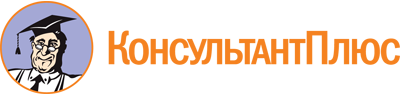 Областной закон Ленинградской области от 22.03.2021 N 31-оз
(ред. от 29.09.2022)
"О дополнительных социальных гарантиях и стандартах в Ленинградской области"
(принят ЗС ЛО 24.02.2021)Документ предоставлен КонсультантПлюс

www.consultant.ru

Дата сохранения: 04.12.2022
 22 марта 2021 годаN 31-озСписок изменяющих документов(в ред. Областных законов Ленинградской области от 11.03.2022 N 23-оз,от 29.09.2022 N 104-оз)Абз. 3 ч. 2 вступает в силу с 01.01.2023.Абз. 3 ч. 2 вступает в силу с 01.01.2024.Абз. 3 ч. 2 вступает в силу с 01.01.2024.